Муниципальное бюджетное дошкольное образовательное учреждение«Красносельский детский сад»Конспект организованной образовательной деятельностив старшей группе по ФЭМП:«Космическое путешествие»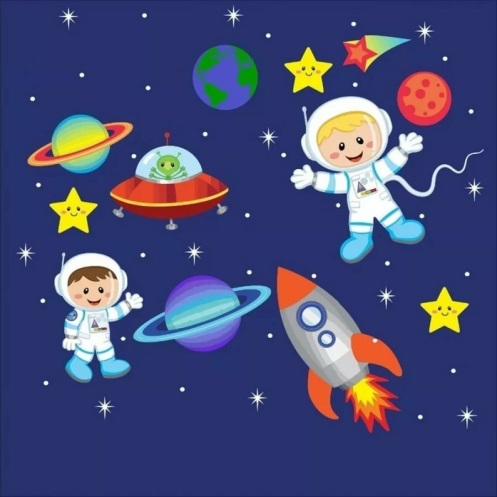                                               Выполнила:                                                            воспитатель высшей                                                                                                 квалификационной категории                                                   Паршина Т.В.с.Красное 2020г.Конспект ООД по ФЭМП «Космическое путешествие».Целевые ориентиры:
Закрепить навыки порядкового счёта в пределах 10, знания цифр от 1 до 9, обратного счёта в пределах 10.Совершенствовать умение понимать отношения рядом стоящих чисел: 6 и 7, 7 и 8, 8 и 9, 9 и 10.Обогащать речевой словарь словами по темеРазвивать умение ориентироваться на листе бумаги, определять стороны, углы и середину листа.Уметь чётко отвечать на поставленные вопросы.Воспитывать интерес к математике.Воспитывать самостоятельность в работе.Интеграция образовательных областей: «Речевое развитие», «Познавательное развитие», «Художественно – эстетическое развитие», «Социально – коммуникативное развитие»; «Физическое развитие».Использованные технологии и техники: «Игровизор» Воскобовича.Методы: игровой, наглядный, словесный, практический.
Предварительная работа: Беседа с детьми о предстоящем празднике 12 апреля – «День космонавтики». Рассматривание предметных картинок с изображением первых космонавтов, спутников Земли, космических станций. Чтение стихотворений, загадок о космосе. Чтение познавательных рассказов из энциклопедии дошкольника и «Я познаю мир». Материалы: Аудиозапись космической музыки; картинки с изображением планет, ракеты;   листы бумаги, круги; Игровизор с заданиями; карточки с цифрами; простые карандаши; звёзды белого и жёлтого цвета; изображение жителя планеты.Ход ООДОрг. момент:Собрались все дети в круг,Я твой друг и ты мой друг,Вместе за руки возьмёмся И друг другу улыбнёмся!Воспитатель: Ребята, вы любите путешествовать? Сегодня мы с вами отправимся в необычное космическое путешествие. Но прежде расскажите, что вы знаете о космосе.Рассказы детей.Воспитатель: Молодцы, много знаете о космосе. Так давайте отправимся в наше волшебное путешествие.Воспитатель: А на чем же мы будем путешествовать?
Дети: На ракете.(на столах лежит игровизор).Пальчиковая гимнастика:Можем  пальцы сосчитать:      1, 2, 3, 4, 5, 1,2,3,4,5.               10 пальцев - пара рук.                                                                       Вот твоё богатство, друг!    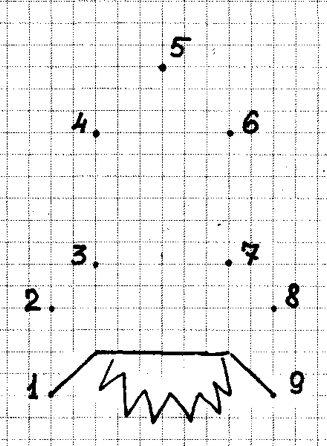 Чтобы собрать для полета ракету, необходимо соединить по порядку цифры на планшетах, что лежат перед вами.Дети выполняют задание, первый, кто выполнит, вызывается к мольберту и выполняет задание на нем для того, чтобы дети могли проверить себя самостоятельно.Мы трудились очень дружно - Получилось то, что нужно:
Не машина, не конфета - Настоящая ракета!Воспитатель: Молодцы! Ракету собрали, Можно начинать обратный отсчет времени до старта нашей ракеты.Дети ( все вместе): 10,9,8,7,6,5,4,3,2,1, пуск!Звучит запись старта ракеты.Воспитатель: И вот наши ракеты летят. Предлагаю вам перейти к ручным пультам управления.Дети берут листы бумаги, устанавливают круг – пульт управления в середине листа.Воспитатель даёт команды:– впереди планета Марс, ее надо облететь, переведя пульт управления в верхний правый угол;   – навстречу нам движется метеоритный дождь, переводим пульт управления в нижний левый угол;   – приближаемся к искусственному спутнику Земли и переводим пульт управления в нижний правый угол;   – пересекаем созвездие Большой Медведицы и переводим пульт управления в верхний левый угол;   – переходим на автоматическое управление, переводя пульт управления на середину.ФизкультминуткаРаз, два – стоит ракета.(Руки вверх)Три, четыре – самолет.(Руки в стороны)Раз, два – хлопок в ладоши,(Хлопки в ладоши)А потом на каждый счет.Раз, два, три, четыре –(Хлопки в ладоши)И на месте походили.(2 раза)Воспитатель: Ребята, слышите, кто то зовёт нас на помощь.Житель планеты: «Помогите, Помогите».Воспитатель: Что случилось?Житель: Злой волшебник заколдовал нашу планету и мы не можем на неё попасть.Воспитатель: Ребята, поможем жителям планеты попасть домой? (Ответы детей).Воспитатель: Первое задание . Здесь  нам нужно выполнить первое космическое задание «Назови соседа».Назовите соседей числа 6? (5 и 7) ; 8 (7 и 9); 3 (2 и 4) и т.д. А теперь задание меняется я вам буду называть цифру, а вы мне будете показывать цифру на один больше.Воспитатель: Ребята, летим дальше. (звучит музыка)А вот и второе космическое задание.Загадочные узоры. (работа с игровизором).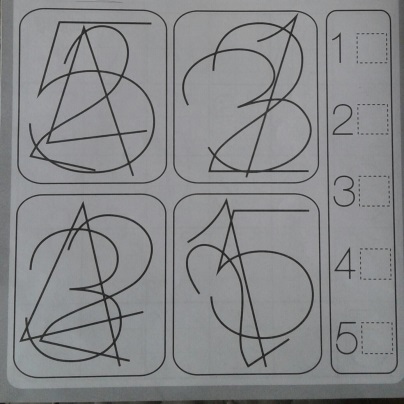 Воспитатель: Дети, интересно, какие цифры можно увидеть в этих загадочных узорах?  ( Найдите на четырёх салфетках все единички и впишите их количество в пунктирный квадрат правого столбика. Потом ищем другие цифры, вписывая их количество в соответствующие квадраты правого столбика.) Пальчиковая гимнастика:Раз - Меркурий,
Два - Венера,
Три - Земля,
Четыре - Марс.
Пять - Юпитер,
Шесть - Сатурн,
Семь - Уран,
За ним - Нептун.
Он восьмым идёт по счёту.
А за ним уже, потом,
И девятая планета
Под названием Плутон.Дети выполняют задание и находят цифры.Воспитатель: Какая из цифр присутствует на всех салфетках?
Воспитатель: вы настоящие космонавты! Справились со всеми заданиями. И помогли жителям планеты попасть домой. Ребята, понравилось вам путешествовать? (Ответы детей)Пора возвращаться домой.За чудесами мы стремимся,Но нет чудесней ничего,Чем полетать и возвратитьсяПод крышу дома своего!На какую планету? (Земля)Обратный отсчёт:10,9,8,7,6,5,4,3,2,1 Полетели домой (звучит музыка).Рефлексия «Звёздное небо».Оценку результатов занятия воспитатель предлагает сделать детям. Для этого он просит их выбрать звёздочку жёлтого цвета, если занятие детям понравилось, и было интересно; белого цвета, если что-то  не понравилось, не было понятно.
Конечно, с теми детьми, которые выберут  белую снежинку, нужно побеседовать более подробно  и выяснить причину. Литература
1. Примерная основная общеобразовательная программа дошкольного образования «От рождения до школы» под редакцией Н.Е. Вераксы, Т. С Комаровой, М. А. Васильевой.
2. И.А. Помораева, В.А. Позина «Формирование элементарных математичеких представлений». Старшая группа.